Opgaveformulier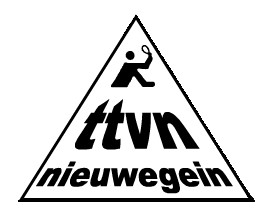 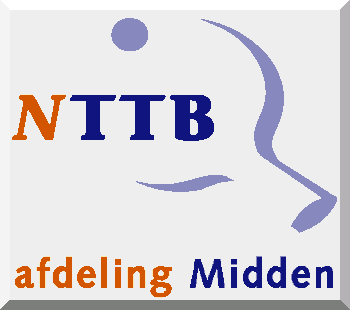 MINI – MEERKAMPEN en					D – KADETTEN MEERKAMPENZondag 15 maart 2020 bij t.t.v. TTVN, sportzaal DE WATERLELIE,Heemraadsweide 13, 3437 CA Nieuwegein, telefoon 030 -6300206Opgeven a.u.b. in volgorde van speelsterkte (sterkste bovenaan).Uiterlijk zaterdag 7 maart 2020 in bezit van: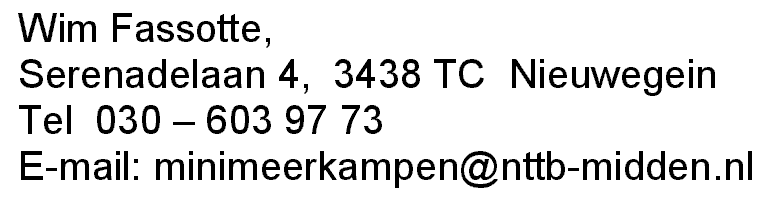  Vereniging:Contactpersoon:TelefoonE-mail:MINI – MEERKAMPEN ( Pupillen en Welpen, geboren na 31 – 12 – 2006MINI – MEERKAMPEN ( Pupillen en Welpen, geboren na 31 – 12 – 2006MINI – MEERKAMPEN ( Pupillen en Welpen, geboren na 31 – 12 – 2006MINI – MEERKAMPEN ( Pupillen en Welpen, geboren na 31 – 12 – 2006J/MNAAMGeboortedatumBondsnummerD – KADETTEN   MEERKAMPEN ( Kadetten, geboren in 2005 en 2006D – KADETTEN   MEERKAMPEN ( Kadetten, geboren in 2005 en 2006D – KADETTEN   MEERKAMPEN ( Kadetten, geboren in 2005 en 2006D – KADETTEN   MEERKAMPEN ( Kadetten, geboren in 2005 en 2006